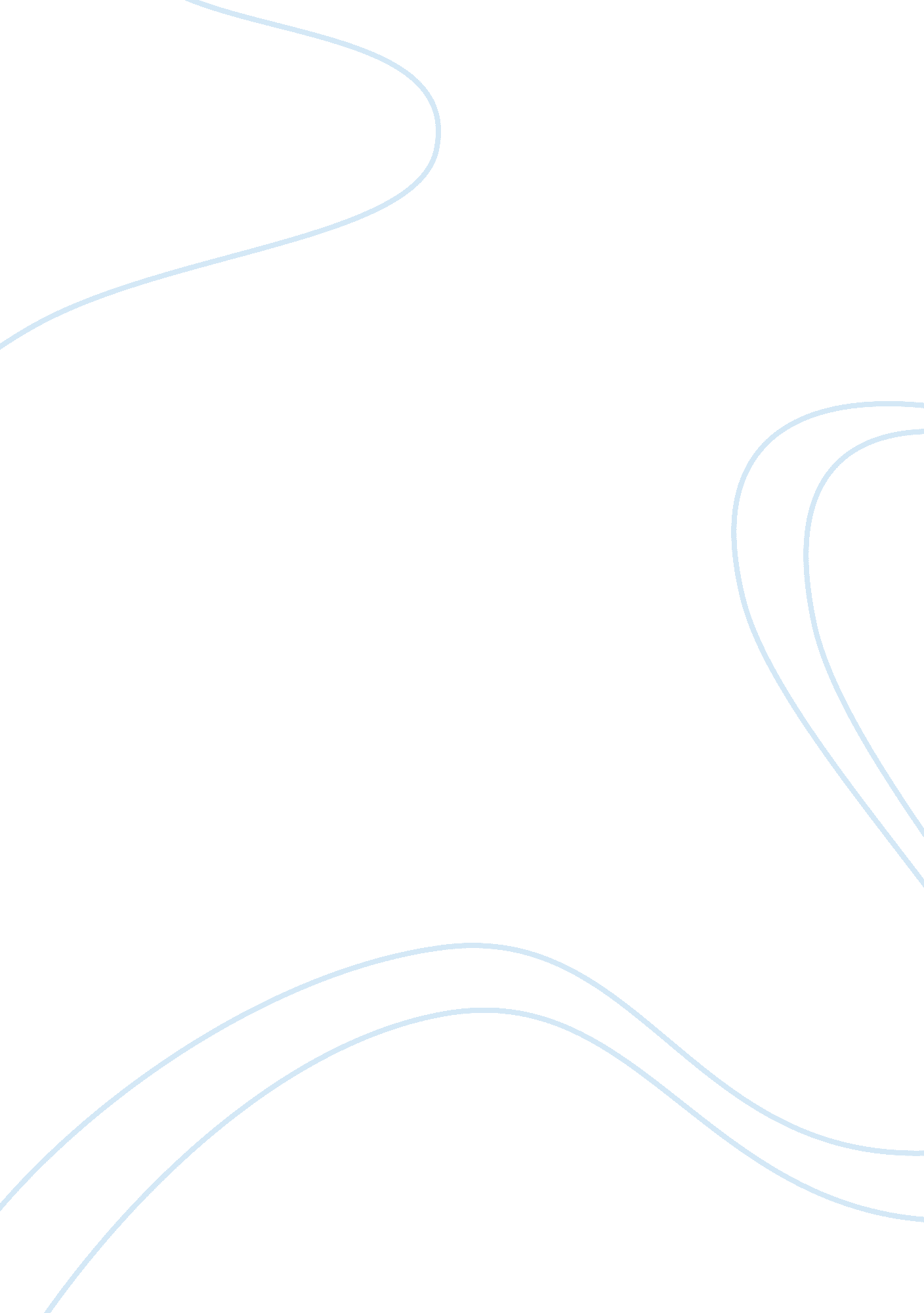 Linux+ review set 2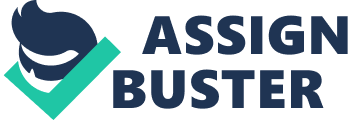 The concept of ____ enables software developers to read other developers' source code, modify that source code to make the software better, and redistribute thatOpen Source Software The ____ stipulates that the source code of any software published under its license must be freely available. GNU General Public License Consider the phrase " collaboration between several developers with a common need speeds up software creation, and when bugs in the software are found by these 
users, bug fixes are created very quickly" from the chapter. This statement describes which advantage of the Linux operating system? Stability and security HOWTO documents are centrally collected by theLinux Documentation Project Which is the greatest expense for companies using Linux? Hiring people to maintain the Linux system the source code for Linux was released in1991 The core component of the GUI in Linux is referred to asXWindows An ______service allows users to post messages in forumsNews An_______ service provides an efficient method for transferring files over the InternetFTp Because you need to document so many pieces of hardware and software information, you should create a _____________ that contains all important installation information as well as hardware information. preinstallation checklist During Linux installation, you need to configure a minimum of ______accountstwo The _____ directory contains system commands and utilities/usr the shell that is used by default in Linux is the ____ shellBASH which Linux command gets you out of your current shellexit The command that displays the calendar for the current month iscal ____is the metacharacter for command termination; To find all of the command that have the word " list" in their name or description, you would type________man -k list to move from the /home/joe/test/data to the /home/joe directory, use the _________commandcd ../ .. If you type enough unique letters of a directory and press____ key, the BASH shell will find the intended file or directory being specified and fill in the appropriate informationTAB Most files on a Linux system that contain configuration information are________ filestext The __command can be used to provide a long listing for each file in a certain directory. ls -l using wildcard meta-characters, how can one indicate a number is either 1, 2, 3, or 4?[1-4] to display the contents of a file called data, use the commandcat data which is an extended regular expression meta-character/{} the___ regular expression meta-character matches 0 or more occurrences of the previous character* the _ can be used with LISP artificial intelligence programming language and supports hundreds of keyboard functions like the vi editorEmacs editor the ___ editor is functionally analogous to the Windows Wordpad and Notepad editorsgedit In the FHS, the _____directory contains most system commands and utilities/bin Copying a file can be accomplished using the ________ commandcp In a file's mode if a permission is unavailable, a(n) character replaces its position in the mode- to set all of the special permissions on a certain file or directory, you can use the command_where name is the name of the file or directorychmod 7777 name the ____device file represents the second serial port on the system (COM2)/dev/tty2 if you do not know the type, major, or minor number of a device, you can use the _command to recreate teh device bsaed on the common namemknod CD-ROMs typically use the ____ filesytem typeiso9660 Data is read off of hard disks in concentric circles calledtracks you can edit the quotas for certain users by using the _ commandedquota If a Linux installation ends abnormally and the screen displays a " fatal signal_" error message, it indicates an error know as a segmentation fault11 ___ installation log files is/are created by the Fedora installation programtwo the file descriptor stderr is represented by the number You can redirect a file to the standard input of command using the ______metacharaccter < the _command counts the number of lines, words, and characters in a filewc The __command can be used to extract, manipulate and format ext using pattern-action statmentsawk Most configuration files on Linux systems are delimited using ___characters: to see a list of the environment variables an their current values on a system, you can use the __ commandset the ___ environment file is always executed immediately after login for all user s on the system, and sets most environment variables, such as HOME and PATh/etc/profile If you have __permission to a shell script, you can execute the shell script like any other executable program on the systemread and execute The _______ escape sequence represents a form feedf after the entries in /etc/inittab have been execute, d the _ file is executed to perform tasks that must occur after system startum/etc/rc. d/rc. local _____________ is a freely available version of X Windows used in many Linux distrosFreeX86 If your system uses the X. org implementation of X Windows, the mouse, keyboard, monitor, and video adapter card information is stored in the _ file in text format/etc/X11/xorg. conf ONLINUX+ REVIEW SET 2 SPECIFICALLY FOR YOUFOR ONLY$13. 90/PAGEOrder Now 